מפגש 10 – הסבר למדריך מטרת המפגש: א. להציג תהליך של דיון שיטתי על קלפים פרועים, כולל:טכניקות להעלאת רעיונות לקלפים פרועים (זיהוי)הערכת ההשפעה של קלפים פרועים (חישוב מדד השפעה שיכול לסייע בתיעדוף קלפים פרועים שונים). ניטור איתותים חלשיםב. תרגול: קיום סיעור מוחות על קלפים פרועים בחינוך. מהלך סיעור המוחות מוצג בשקפים 13, 14, 15. לפני המפגש יש לשלוח למשתתפים דפי עבודה לניתוח קלפים פרועים (ראה קובץ נפרד). 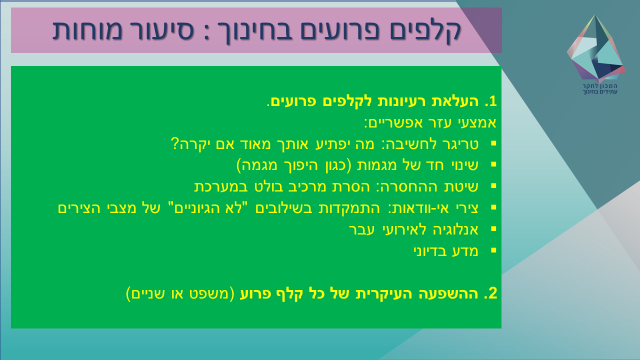 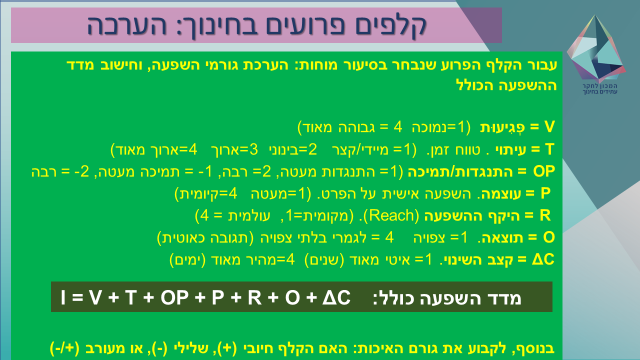 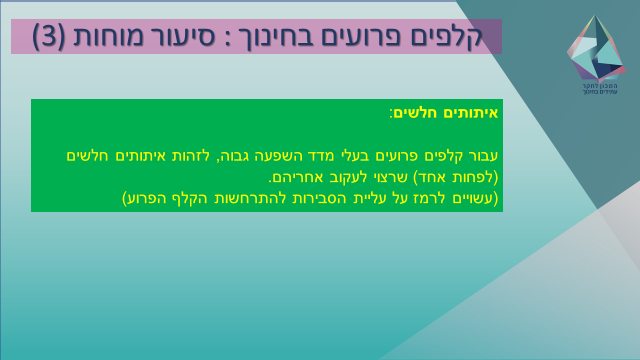 